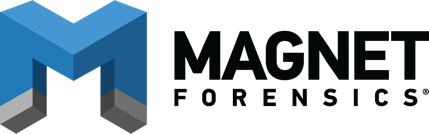 DATA SUBJECT ACCESS REQUEST FORMYou have the right to request personal data we may hold about you. This is known as a Data Subject Access Request ("DSAR"). A data subject is an individual who is the subject of the personal data. If you wish to make a DSAR, please complete this form and return to us by post or email. You have the right to request personal data we may hold about you. This is known as a Data Subject Access Request ("DSAR"). A data subject is an individual who is the subject of the personal data. If you wish to make a DSAR, please complete this form and return to us by post or email. You have the right to request personal data we may hold about you. This is known as a Data Subject Access Request ("DSAR"). A data subject is an individual who is the subject of the personal data. If you wish to make a DSAR, please complete this form and return to us by post or email. You have the right to request personal data we may hold about you. This is known as a Data Subject Access Request ("DSAR"). A data subject is an individual who is the subject of the personal data. If you wish to make a DSAR, please complete this form and return to us by post or email. You have the right to request personal data we may hold about you. This is known as a Data Subject Access Request ("DSAR"). A data subject is an individual who is the subject of the personal data. If you wish to make a DSAR, please complete this form and return to us by post or email. You have the right to request personal data we may hold about you. This is known as a Data Subject Access Request ("DSAR"). A data subject is an individual who is the subject of the personal data. If you wish to make a DSAR, please complete this form and return to us by post or email. You have the right to request personal data we may hold about you. This is known as a Data Subject Access Request ("DSAR"). A data subject is an individual who is the subject of the personal data. If you wish to make a DSAR, please complete this form and return to us by post or email. You have the right to request personal data we may hold about you. This is known as a Data Subject Access Request ("DSAR"). A data subject is an individual who is the subject of the personal data. If you wish to make a DSAR, please complete this form and return to us by post or email. You have the right to request personal data we may hold about you. This is known as a Data Subject Access Request ("DSAR"). A data subject is an individual who is the subject of the personal data. If you wish to make a DSAR, please complete this form and return to us by post or email. You have the right to request personal data we may hold about you. This is known as a Data Subject Access Request ("DSAR"). A data subject is an individual who is the subject of the personal data. If you wish to make a DSAR, please complete this form and return to us by post or email. If sending by post, please use the following address:
General Counsel
Magnet Forensics Inc.
156 Columbia Street West, Unit 2, 
Waterloo, ON N2L3L3
CanadaIf sending by post, please use the following address:
General Counsel
Magnet Forensics Inc.
156 Columbia Street West, Unit 2, 
Waterloo, ON N2L3L3
CanadaIf sending by post, please use the following address:
General Counsel
Magnet Forensics Inc.
156 Columbia Street West, Unit 2, 
Waterloo, ON N2L3L3
CanadaIf sending by post, please use the following address:
General Counsel
Magnet Forensics Inc.
156 Columbia Street West, Unit 2, 
Waterloo, ON N2L3L3
CanadaIf sending by post, please use the following address:
General Counsel
Magnet Forensics Inc.
156 Columbia Street West, Unit 2, 
Waterloo, ON N2L3L3
CanadaIf sending by post, please use the following address:
General Counsel
Magnet Forensics Inc.
156 Columbia Street West, Unit 2, 
Waterloo, ON N2L3L3
CanadaIf sending by post, please use the following address:
General Counsel
Magnet Forensics Inc.
156 Columbia Street West, Unit 2, 
Waterloo, ON N2L3L3
CanadaIf sending by post, please use the following address:
General Counsel
Magnet Forensics Inc.
156 Columbia Street West, Unit 2, 
Waterloo, ON N2L3L3
CanadaIf sending by post, please use the following address:
General Counsel
Magnet Forensics Inc.
156 Columbia Street West, Unit 2, 
Waterloo, ON N2L3L3
CanadaIf sending by post, please use the following address:
General Counsel
Magnet Forensics Inc.
156 Columbia Street West, Unit 2, 
Waterloo, ON N2L3L3
CanadaIf sending by post, please use the following address:
General Counsel
Magnet Forensics Inc.
156 Columbia Street West, Unit 2, 
Waterloo, ON N2L3L3
CanadaIf sending by post, please use the following address:
General Counsel
Magnet Forensics Inc.
156 Columbia Street West, Unit 2, 
Waterloo, ON N2L3L3
CanadaIf sending by post, please use the following address:
General Counsel
Magnet Forensics Inc.
156 Columbia Street West, Unit 2, 
Waterloo, ON N2L3L3
CanadaIf sending by post, please use the following address:
General Counsel
Magnet Forensics Inc.
156 Columbia Street West, Unit 2, 
Waterloo, ON N2L3L3
CanadaIf sending by Email, please use the following address: dpo@magnetforensics.com. Please write "Data Subject Access Request" in the subject field of the email.If sending by Email, please use the following address: dpo@magnetforensics.com. Please write "Data Subject Access Request" in the subject field of the email.If sending by Email, please use the following address: dpo@magnetforensics.com. Please write "Data Subject Access Request" in the subject field of the email.If sending by Email, please use the following address: dpo@magnetforensics.com. Please write "Data Subject Access Request" in the subject field of the email.If sending by Email, please use the following address: dpo@magnetforensics.com. Please write "Data Subject Access Request" in the subject field of the email.If sending by Email, please use the following address: dpo@magnetforensics.com. Please write "Data Subject Access Request" in the subject field of the email.1. Data Subject’s Full Name 2. Data Subject’s Date of Birth 3. Data Subject’s Current Address 3. Data Subject’s Current Address 4. Data Subject’s Telephone Number 4. Data Subject’s Telephone Number Home Telephone No:Mobile Telephone No:5. Details of data requested:5. Details of data requested:6. To help us search for the information you require, please let us know the data you require with as much detail as possible (e.g. copies of emails between <date> and <date>). If we do not receive sufficient information to locate the data you require, we may be unable to comply with your request. 6. To help us search for the information you require, please let us know the data you require with as much detail as possible (e.g. copies of emails between <date> and <date>). If we do not receive sufficient information to locate the data you require, we may be unable to comply with your request. 7. Is the information going to be sent to the data subject or his/her representative?7. Is the information going to be sent to the data subject or his/her representative?To the data subject   ☐            To the representative  ☐If the data is sent to the representative, then sections 9 and 10 need to be filled out. To the data subject   ☐            To the representative  ☐If the data is sent to the representative, then sections 9 and 10 need to be filled out. 8. I confirm that I am the Data Subject. 8. I confirm that I am the Data Subject. 
Signature: _______________________________________________________________ 
Print Name: ______________________________________________________________

Date: ____________________________________________________________________I enclose a copy of my ID and address proof documents (including a government issued ID document). 
Signature: _______________________________________________________________ 
Print Name: ______________________________________________________________

Date: ____________________________________________________________________I enclose a copy of my ID and address proof documents (including a government issued ID document). 
Signature: _______________________________________________________________ 
Print Name: ______________________________________________________________

Date: ____________________________________________________________________I enclose a copy of my ID and address proof documents (including a government issued ID document). 
Signature: _______________________________________________________________ 
Print Name: ______________________________________________________________

Date: ____________________________________________________________________I enclose a copy of my ID and address proof documents (including a government issued ID document). 
Signature: _______________________________________________________________ 
Print Name: ______________________________________________________________

Date: ____________________________________________________________________I enclose a copy of my ID and address proof documents (including a government issued ID document). 
Signature: _______________________________________________________________ 
Print Name: ______________________________________________________________

Date: ____________________________________________________________________I enclose a copy of my ID and address proof documents (including a government issued ID document). 
Signature: _______________________________________________________________ 
Print Name: ______________________________________________________________

Date: ____________________________________________________________________I enclose a copy of my ID and address proof documents (including a government issued ID document). 
Signature: _______________________________________________________________ 
Print Name: ______________________________________________________________

Date: ____________________________________________________________________I enclose a copy of my ID and address proof documents (including a government issued ID document). 
Signature: _______________________________________________________________ 
Print Name: ______________________________________________________________

Date: ____________________________________________________________________I enclose a copy of my ID and address proof documents (including a government issued ID document). 
Signature: _______________________________________________________________ 
Print Name: ______________________________________________________________

Date: ____________________________________________________________________I enclose a copy of my ID and address proof documents (including a government issued ID document). 
Signature: _______________________________________________________________ 
Print Name: ______________________________________________________________

Date: ____________________________________________________________________I enclose a copy of my ID and address proof documents (including a government issued ID document). 
Signature: _______________________________________________________________ 
Print Name: ______________________________________________________________

Date: ____________________________________________________________________I enclose a copy of my ID and address proof documents (including a government issued ID document). 
Signature: _______________________________________________________________ 
Print Name: ______________________________________________________________

Date: ____________________________________________________________________I enclose a copy of my ID and address proof documents (including a government issued ID document). 
Signature: _______________________________________________________________ 
Print Name: ______________________________________________________________

Date: ____________________________________________________________________I enclose a copy of my ID and address proof documents (including a government issued ID document). 
Signature: _______________________________________________________________ 
Print Name: ______________________________________________________________

Date: ____________________________________________________________________I enclose a copy of my ID and address proof documents (including a government issued ID document). 
Signature: _______________________________________________________________ 
Print Name: ______________________________________________________________

Date: ____________________________________________________________________I enclose a copy of my ID and address proof documents (including a government issued ID document). 9. (To be filled out if the question 7 is answered with “To the representative”) The Data Subject (whose data is being requested) must give written authorization for the information to be released to his/her authorized representative. 9. (To be filled out if the question 7 is answered with “To the representative”) The Data Subject (whose data is being requested) must give written authorization for the information to be released to his/her authorized representative. 
I hereby give my authorization for ________________________________________________ (fill out the name of the authorized representative) to request access to my personal data.

Signature of Data Subject:________________________________________________ 

Print name: ______________________________________________________
I hereby give my authorization for ________________________________________________ (fill out the name of the authorized representative) to request access to my personal data.

Signature of Data Subject:________________________________________________ 

Print name: ______________________________________________________
I hereby give my authorization for ________________________________________________ (fill out the name of the authorized representative) to request access to my personal data.

Signature of Data Subject:________________________________________________ 

Print name: ______________________________________________________
I hereby give my authorization for ________________________________________________ (fill out the name of the authorized representative) to request access to my personal data.

Signature of Data Subject:________________________________________________ 

Print name: ______________________________________________________
I hereby give my authorization for ________________________________________________ (fill out the name of the authorized representative) to request access to my personal data.

Signature of Data Subject:________________________________________________ 

Print name: ______________________________________________________
I hereby give my authorization for ________________________________________________ (fill out the name of the authorized representative) to request access to my personal data.

Signature of Data Subject:________________________________________________ 

Print name: ______________________________________________________
I hereby give my authorization for ________________________________________________ (fill out the name of the authorized representative) to request access to my personal data.

Signature of Data Subject:________________________________________________ 

Print name: ______________________________________________________
I hereby give my authorization for ________________________________________________ (fill out the name of the authorized representative) to request access to my personal data.

Signature of Data Subject:________________________________________________ 

Print name: ______________________________________________________
I hereby give my authorization for ________________________________________________ (fill out the name of the authorized representative) to request access to my personal data.

Signature of Data Subject:________________________________________________ 

Print name: ______________________________________________________
I hereby give my authorization for ________________________________________________ (fill out the name of the authorized representative) to request access to my personal data.

Signature of Data Subject:________________________________________________ 

Print name: ______________________________________________________
I hereby give my authorization for ________________________________________________ (fill out the name of the authorized representative) to request access to my personal data.

Signature of Data Subject:________________________________________________ 

Print name: ______________________________________________________
I hereby give my authorization for ________________________________________________ (fill out the name of the authorized representative) to request access to my personal data.

Signature of Data Subject:________________________________________________ 

Print name: ______________________________________________________
I hereby give my authorization for ________________________________________________ (fill out the name of the authorized representative) to request access to my personal data.

Signature of Data Subject:________________________________________________ 

Print name: ______________________________________________________
I hereby give my authorization for ________________________________________________ (fill out the name of the authorized representative) to request access to my personal data.

Signature of Data Subject:________________________________________________ 

Print name: ______________________________________________________
I hereby give my authorization for ________________________________________________ (fill out the name of the authorized representative) to request access to my personal data.

Signature of Data Subject:________________________________________________ 

Print name: ______________________________________________________
I hereby give my authorization for ________________________________________________ (fill out the name of the authorized representative) to request access to my personal data.

Signature of Data Subject:________________________________________________ 

Print name: ______________________________________________________
I hereby give my authorization for ________________________________________________ (fill out the name of the authorized representative) to request access to my personal data.

Signature of Data Subject:________________________________________________ 

Print name: ______________________________________________________
I hereby give my authorization for ________________________________________________ (fill out the name of the authorized representative) to request access to my personal data.

Signature of Data Subject:________________________________________________ 

Print name: ______________________________________________________
I hereby give my authorization for ________________________________________________ (fill out the name of the authorized representative) to request access to my personal data.

Signature of Data Subject:________________________________________________ 

Print name: ______________________________________________________
I hereby give my authorization for ________________________________________________ (fill out the name of the authorized representative) to request access to my personal data.

Signature of Data Subject:________________________________________________ 

Print name: ______________________________________________________
I hereby give my authorization for ________________________________________________ (fill out the name of the authorized representative) to request access to my personal data.

Signature of Data Subject:________________________________________________ 

Print name: ______________________________________________________
I hereby give my authorization for ________________________________________________ (fill out the name of the authorized representative) to request access to my personal data.

Signature of Data Subject:________________________________________________ 

Print name: ______________________________________________________10. (To be filled out by the representative of the data subject) I confirm that I am the authorized representative of the Data Subject.  10. (To be filled out by the representative of the data subject) I confirm that I am the authorized representative of the Data Subject.  Name of authorized representative and address where personal data is to be sent:

________________________________________________________________________________________________________________________________________________Signature: ______________________________________________________________________

Print Name: ____________________________________________________________________

Date: _________________________________________________________________________    Name of authorized representative and address where personal data is to be sent:

________________________________________________________________________________________________________________________________________________Signature: ______________________________________________________________________

Print Name: ____________________________________________________________________

Date: _________________________________________________________________________    Name of authorized representative and address where personal data is to be sent:

________________________________________________________________________________________________________________________________________________Signature: ______________________________________________________________________

Print Name: ____________________________________________________________________

Date: _________________________________________________________________________    Name of authorized representative and address where personal data is to be sent:

________________________________________________________________________________________________________________________________________________Signature: ______________________________________________________________________

Print Name: ____________________________________________________________________

Date: _________________________________________________________________________    Name of authorized representative and address where personal data is to be sent:

________________________________________________________________________________________________________________________________________________Signature: ______________________________________________________________________

Print Name: ____________________________________________________________________

Date: _________________________________________________________________________    Name of authorized representative and address where personal data is to be sent:

________________________________________________________________________________________________________________________________________________Signature: ______________________________________________________________________

Print Name: ____________________________________________________________________

Date: _________________________________________________________________________    Name of authorized representative and address where personal data is to be sent:

________________________________________________________________________________________________________________________________________________Signature: ______________________________________________________________________

Print Name: ____________________________________________________________________

Date: _________________________________________________________________________    Name of authorized representative and address where personal data is to be sent:

________________________________________________________________________________________________________________________________________________Signature: ______________________________________________________________________

Print Name: ____________________________________________________________________

Date: _________________________________________________________________________    Name of authorized representative and address where personal data is to be sent:

________________________________________________________________________________________________________________________________________________Signature: ______________________________________________________________________

Print Name: ____________________________________________________________________

Date: _________________________________________________________________________    Name of authorized representative and address where personal data is to be sent:

________________________________________________________________________________________________________________________________________________Signature: ______________________________________________________________________

Print Name: ____________________________________________________________________

Date: _________________________________________________________________________    We will make every effort to process your data subject access request as quickly as possible within 30 calendar days. However, if you have any queries whilst your request 
is being processed, please do not hesitate to contact us at this email address: dpo@magnetforensics.comWe will make every effort to process your data subject access request as quickly as possible within 30 calendar days. However, if you have any queries whilst your request 
is being processed, please do not hesitate to contact us at this email address: dpo@magnetforensics.comWe will make every effort to process your data subject access request as quickly as possible within 30 calendar days. However, if you have any queries whilst your request 
is being processed, please do not hesitate to contact us at this email address: dpo@magnetforensics.comWe will make every effort to process your data subject access request as quickly as possible within 30 calendar days. However, if you have any queries whilst your request 
is being processed, please do not hesitate to contact us at this email address: dpo@magnetforensics.comWe will make every effort to process your data subject access request as quickly as possible within 30 calendar days. However, if you have any queries whilst your request 
is being processed, please do not hesitate to contact us at this email address: dpo@magnetforensics.comWe will make every effort to process your data subject access request as quickly as possible within 30 calendar days. However, if you have any queries whilst your request 
is being processed, please do not hesitate to contact us at this email address: dpo@magnetforensics.comWe will make every effort to process your data subject access request as quickly as possible within 30 calendar days. However, if you have any queries whilst your request 
is being processed, please do not hesitate to contact us at this email address: dpo@magnetforensics.comWe will make every effort to process your data subject access request as quickly as possible within 30 calendar days. However, if you have any queries whilst your request 
is being processed, please do not hesitate to contact us at this email address: dpo@magnetforensics.comWe will make every effort to process your data subject access request as quickly as possible within 30 calendar days. However, if you have any queries whilst your request 
is being processed, please do not hesitate to contact us at this email address: dpo@magnetforensics.comWe will make every effort to process your data subject access request as quickly as possible within 30 calendar days. However, if you have any queries whilst your request 
is being processed, please do not hesitate to contact us at this email address: dpo@magnetforensics.com